Brenda’s Cakes For All Occasions15 Partridge Lane ▪ Harwich, MA 02645(774) 209-9095 (8am-8pm)brendascakesforalloccasions@gmail.comwww.brendascakesforalloccasions.comWedding Worksheet/Contract 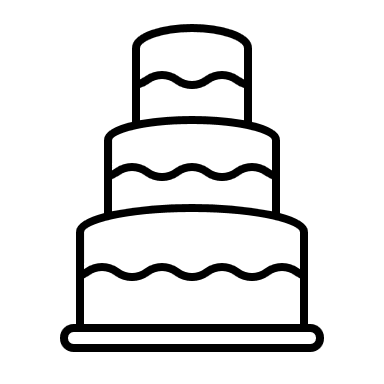 Print pages 1 thru 3 and fill out in it’s entirety.Take a picture and send to: brendascakesforalloccasions@gmail.comor save as a file and upload to: www.brendascakesforalloccasions.com/contact-us.html*If you haven’t decided or are not sure, write either  “n/a” or “unknown.”Client Names:	(first) _________________	(last) __________________			(first) ________________	(last) __________________Home Address: ________________________________________________Phone: ____________________   Email: ___________________________Wedding Date: ____/______/______Ceremony venue name: ______________________________ time: ____________Reception venue name: ______________________________ time: ____________	Reception venue contact person: _____________________Phone number: ________________   Email: ______________________Emergency contact for day of wedding: Name _____________________Phone: ______________________     Email ______________________Delivery needed: (circle)   yes   no 	(office use)	 Delivery fee ________ due  ____/___/_____  (office use)	pickup date: ____/____/____ at Brenda’s Cakes For All OccasionsNumber of guests (approximate): ___________Allergens: ______________________________________Grooms cake: (circle)    yes   no________________________________________________________________________Wedding Theme/Colors/design: _____________________________________________________________________________________________________________________________________________________________________________________________Cake table set up: ________________________________________________________________________________________________________________________________________________________________________________________________________Wedding Cake:Number of tiers: ________(Circle one):  stacked		columns	separator	platesFrom Top to Bottom:	(Listing of flavors, fillings, and frostings - page 7)Tier 1 flavor:  ________________________ Fillings: 1. ________________							      2. ________________Tier 2 flavor _________________________ Fillings: 1. ________________							      2. ________________Tier 3 flavor:  ________________________ Fillings: 1. ________________							      2. ________________Tier 4 flavor:  ________________________ Fillings: 1. ________________							      2. ________________Tier 5 flavor:  ________________________ Fillings: 1. ________________							      2. ________________Tier 6 flavor:  ________________________Fillings: 1. ________________						                2. ________________Cupcakes: __________________________________________________________________________Cookies: __________________________________________________________________________Decorations on cake:__________________________________________________________________________________________________________________________________________________________________________________Fresh flowers (circle)   yes     no     Florist: __________________ Contact name:_____________________ Phone number ________________________ Email __________________*Please feel free to attach photos of cakes that you love. If you are using specific colors, and are able to, please bring a piece of ribbon or swatch or fabric so that we can match that color when making your dessert.Wedding Cake Design (office use)(Office use)          Final payment due: 	____/____/____Please call Brenda by ____/____/____  to confirm all details, including guest count.Terms and Conditions:Fulfillment of Contract:Brenda’s Cakes For All Occasions is not responsible for any delay or inability to deliver based on accidents, natural disasters, transportation issues, inclement weather, illness, death, labor trouble, delay in supplies, or any other circumstance beyond Brenda’s Cakes For All Occasions control.If Brenda’s Cakes For All Occasions has completed the cake but it can’t be delivered due to uncontrollable circumstances, client will be refunded 80% of the total cost. If client picks up their order, Brenda’s Cakes For All Occasions is no longer responsible for any damage caused once order leaves the kitchen.If there is postponement or cancellation of your event, please let Brenda’s Cakes For All Occasions know as soon as possible. Postponement/Cancellation:The client must notify Brenda’s Cakes For All Occasions as soon as possible if there is a change in the date of the event or a complete cancellation.  We will make every effort to rebook the occasion based on availability.Cancellation after payment in full (7 days to event date) will not result in any refund.Changes to Order:All changes to an order must be submitted 3 days before event.There will be no changes allowed after 3 days prior to the event.Design of the cake/confections:Brenda’s Cakes For All Occasions will follow the client’s requests as closely as possible to create the exact cake desired. Occasionally during the creative process, changes may be necessary, and we reserve the right to do so.Pricing and PaymentThe date of the event is considered “booked” upon receipt of this signed contract.The final payment is due 7 days prior to the event.Preferred methods of payment: Venmo, PayPal, CashCost is dependent upon design and size of cake but is usually between two and four dollars per person.​A deposit is not required. Payment in full should be received 7 days prior to your wedding.​Cakes are priced individually, and everything is included in the cost with the exception of a delivery fee for any venue not on Cape Cod. Delivery fee depends upon miles traveled off Cape Cod.Terms and ConditionsBrenda’s Cakes For All Occasions is not responsible for bodily injury, property, or consequential damage, which may result from services.Brenda’s Cakes For All Occasions is not responsible for any damage to the cake/confections or shortage of ingredients caused by anyone not employed by Brenda’s Cakes For All Occasions,Brenda’s Cakes For All Occasions will not deliver a cake/confections if payment is not made in full.Unless Brenda’s Cakes For All Occasions has been notified of specific allergens, baked goods may have come in contact with or baked with: natural dyes, artificial dyes, artificial flavorings sugar, artificial sweeteners, artificial color, peanuts/tree nuts and other allergens not listed herein. The client is responsible for pointing out to guest’s potential allergy hazards. Ornaments and Special EquipmentAll loaned equipment must be returned within 14 days of the event unless agreed upon a mutual date previously.If client borrows equipment, it must be returned in the same condition within 14 days.All personally supplied items must be submitted to Brenda’s Cakes For All Occasions ______ days prior to the event by either of the wedding couple.Items to be used with confections need to be brought to Brenda’s Cakes For All Occasions or left on cake table at venue.PhotographsBrenda’s Cakes For All Occasions reserves the right to use all photographs of the cake/confections for advertising purposes, unless specifically requested not to by the client(s). Please sign below to indicate that you agree to all terms and conditions of this contract as well as your order.X_______________________             X________________________Signed					SignedThank you for supporting our local business. -BrendaPopular FlavorsAngel Food     
Fun Fetti
White
Vanilla
Golden Vanilla
French Vanilla
Vanilla Bean
Yellow
Lemon
Strawberry
Carrot
Spice
Marble
Red Velvet
Devil's Food
Chocolate Fudge
Triple Chocolate FudgePopular FillingsCandy/Candy BarsChocolate GanacheGhiradelli White ChocolateGhiradelli Milk ChocolateFresh FruitFruit SlicesMarshmallowMochaNutellaPeanut ButterPreservesPuddingSalted CaramelPopular Frostings
Butter Cream
Snow White Butter Cream
Chocolate Butter Cream
Chocolate Ganache
Cream Cheese
Flavored Buttercream